Classroom Language, Plurals, SpellingEXERCISE 1 Classroom language. Ordne die Sprechblasen den richtigen Bildern zu.  EXERCISE 2 Plurals. Zähle die Dinge und setze sie in die Mehrzahl! 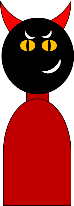 EXERCISE 3 Fehlerteufel. In den folgenden Sätzen ist ein Rechtschreibfehler bei der Groß- und Kleinschreibung versteckt. Unterstreiche den falschen Buchstaben!


a) My friend Tim has a Cat and a dog. 	
b) We live in a nice house with a big Garden. 
c) My sister Sally and i have a lot of CDs, books and video games. 
d) Please open the Cupboard and take out the books. LösungEXERCISE 1 1c: Bitte lest den Text. 
2b: Bitte arbeitet mit einem Partner.
3d: Bitte seid leise.
4f: Bitte schreibt eure Antworten auf. 
5a: Schlagt eure Bücher auf Seite 5 auf. 
6e: Bitte hört euch die CD an.EXERCISE 2six birds / sechs Vögel
two dolphins / zwei Delfine
four pencils / vier BleistifteEXERCISE 3 
a) My friend Tim has a cat and a dog. / Mein Freund Tim hat eine Katze und einen Hund. 	
b) We live in a nice house with a big garden. / Wir wohnen in einem schönen Haus mit einem großen Garten.
c) My sister Sally and I have a lot of CDs, books and video games. / Meine Schwester Sally und ich haben viele CDs, Bücher und Videospiele.
d) Please open the cupboard and take out the books. / Bitte öffne(t) den Schrank und nimmt/nehmt die Bücher heraus.Images: Own work, © englischtipps.com, CC-BY 4.0a. b.   c. 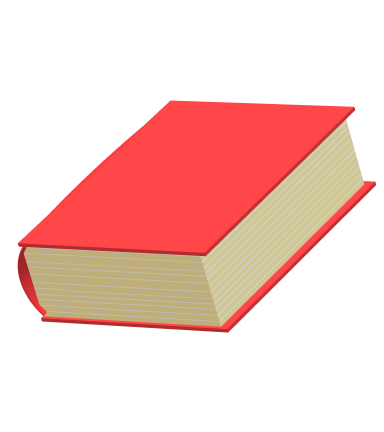 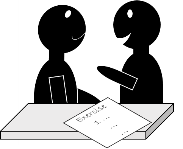 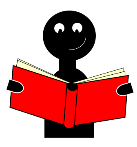 d.e. f. 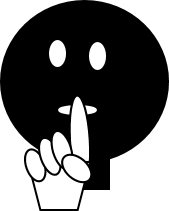 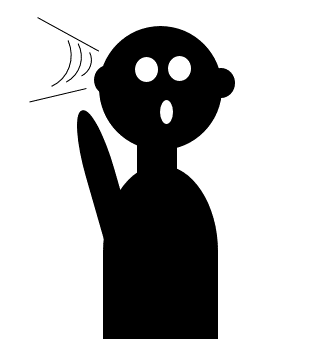 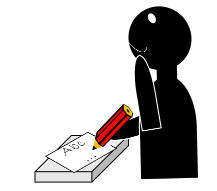 TIPP: Wenn man im Englischen über mehr als einen Gegenstand spricht, muss man ein –s an das Wort anhängen. TIPP: Wenn man im Englischen über mehr als einen Gegenstand spricht, muss man ein –s an das Wort anhängen.  one cat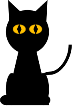  three cats Im Deutschen wird die Mehrzahl bei manchen Wörtern auch so gebildet:           ein Auto – zwei Autos                        one car – two carsIm Deutschen wird die Mehrzahl bei manchen Wörtern auch so gebildet:           ein Auto – zwei Autos                        one car – two carsone bird – 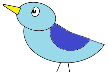 one dolphin – 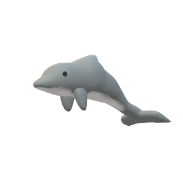 one pencil – 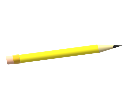 TIPP: Im Englischen schreibt man normale Nomen klein – im Deutschen schreibt man sie groß.  Eigennamen (Sally, Mike, Aunt Liz), das Pronomen I sowie Länder, Nationalitäten und Sprachen schreibt man aber auch im Englischen groß.     ein Auto – a car   Tim, Hannah, Uncle Ben – I – German 